                                               Дидактические  игры  с родителями«Кто служит в армии»Цель:1) Закрепление знаний о военных профессиях;2) Развитие умения соотносить предмет с нужной профессией.Атрибуты для игры: мячикХод игры:Взрослый  кидает мяч ребенку и называет атрибут военной профессии. Ребенок  кидает мяч взрослому обратно и называет соответствующую профессию. Например: самолет-летчик, танк-танкист и т. д.«Отгадай»Цели:1) Закрепление знаний о военной технике.2) Учить детей собирать из частей целое.3) Развитие логического мышления.Ход игры:Ребенок должен отгадать предмет по названию его частей. Например:кабина, колеса, руль, фары (машина)Кабина, шасси, иллюминатор, крылья (самолет) и др.«Найди тень»Цель:1)Закрепление полученных знаний.2)Развитие внимания, памяти, логического мышления.3)Развитие мелкой моторики, подготовка руки к письму.Ход игры: Взрослый  предлагает детям листки с заданиями, где надо соединить предмет со своей тенью. 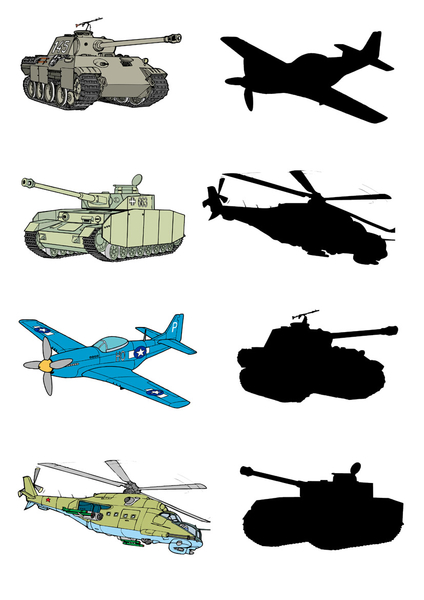 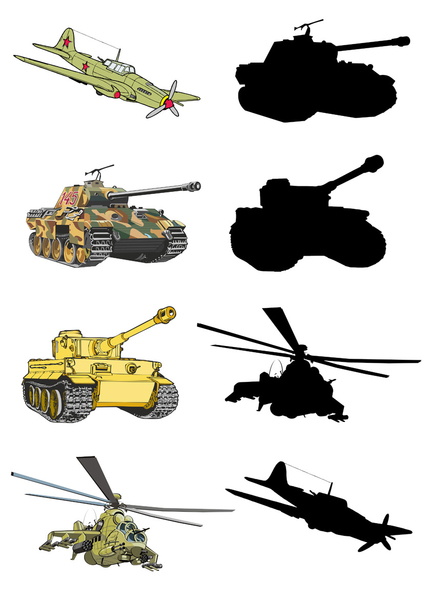 «Лабиринт»Цели:1)Закрепление полученных знаний.2)Развитие внимания, памяти, логического мышления.3)Развитие мелкой моторики, подготовка руки к письму.Ход игры: Взрослый предлагает ребенку листок с заданием, где надо найти правильную дорогу для персонажа.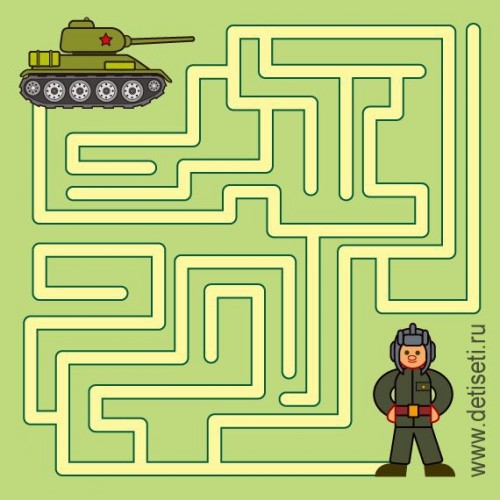 Пальчиковая гимнастика                          «Праздничный салют»Пышные букеты (Пальцы сжаты в кулачок)В небе расцветают  (Разгибают пальцы)Словно искры света Лепестки сверкают                                                       (Шевелят пальчиками)Вспыхивают астрами. Голубыми, краснымиСиними, лиловыми –  Каждый раз все новыми!                                    (Сжимают и разжимают пальцами)А потом рекою        (Поднимают руки вверх)Золотой текут. Что это такое? (Шевелят пальчиками)Праздничный салют!  (Пальчики веером)«Наша армия»
(Поочередно «шагают» указательным и средним пальцами правой и левой руки).
Аты-баты, аты-баты! На парад идут солдаты!
Вот идут танкисты, Потом артиллеристы,
А потом пехота - Рота за ротой!                                        Игры малой подвижности для помещений«Снайпер»Оборудование:  Стул, маленький мячик, мягкие игрушки.Ход игры:   Играющие, по очереди, бросают мяч, сбивая мячом предметы (игрушки), которые стоят на стуле.«Дорога жизни» Оборудование:  Машинка на веревочке  игрушки кубики или кегли стоящие в ряд на расстоянии.Ход игры: По очереди, играющие должны провести машинку на верёвке между «мин».Побеждает тот, кто взорвал меньше «мин»(опрокинул меньше кеглей, игрушек или кубиков)